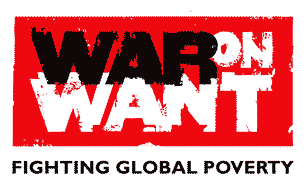 Senior Movement Building and Activism OfficerJOB DESCRIPTION AND PERSON SPECIFICATIONJob Title:	Senior Movement Building and Activism OfficerContract:	Full time, permanent Reporting to:		Executive DirectorSalary:	£39,697.53 rising on an annual incremental basis.  War on Want also offers a 6% contributory pension schemeHolidays:	27 days’ annual leave, which includes four closure days over the Christmas period; rising to 29 days after three years’ service and 30 days after five yearsHours:	35 hours per week with some weekend and out-of-hours work required, for which time off in lieu will be given. A job share may be considered for the right candidate(s).Based at:	War on Want’s head office is at 44-48 Shepherdess Walk, London N1 7JP. We are currently working from home but aim to move to flexible working/hybrid working arrangements soon Deadline for receiptof applications: 	12 noon Wednesday 13 July 2022Interviews:		Week commencing 1 August 2022JOB DESCRIPTION About War on Want War on Want is a radical charity. We run hard-hitting campaigns against the root causes of poverty and human rights violation. We mobilise support, and build alliances, to fight for human rights, especially workers’ rights. We raise public awareness of the root causes of poverty, inequality and injustice, and empower people to take action for change. We work in partnership and active solidarity with grassroots groups around the world, as part of the movement for global justice.About the role In recent years, War on Want has called for a radical Global Green New Deal that offers a transformative agenda to address the multiple global crises of climate, inequality and poverty. At the UK COP26 climate summit in 2021, we worked closely with a broad coalition (the COP26 Coalition) of organisations that came together to demand urgent and radical transformation.  We are looking to build on the momentum achieved, to expand our work to build the power of our movement(s) to campaign for a Global Green New Deal.This is a cross-cutting and ambitious campaign, that connects with War on Want’s thematic work on a range of areas, including on food sovereignty, extractive mining, workers’ rights and trade justice; issues that War on Want has a long history of working on. The role will report to our Executive Director Asad Rehman, who is the organisation’s expert on climate justice, and the lead on our Global Green New Deal work. The role will also work closely across War on Want teams to help support, identify and initiate activism and mobilisation opportunities including on those areas of work that connect to our organisational call for a Global Green New Deal, and in support of our organisational engagement goals.This is an exciting new role intended to help us build the collective power of our supporters, networks, organisations and the movements we are part of. We have 4 key approaches to building power to demand change: deepening political awareness of our supporters and key audiences on the root causes of poverty, inequality and injustice; developing tactics and opportunities for offline and online campaigning; developing strategies and plans to engage with new audiences; mobilisation activities to build the power of our supporters to campaign for change.We are looking for someone aligned with our vision, our work and our practice who can inspire others to participate and join our movements for change. You will have the insight and skills to develop both online and offline mobilisation and activism activities to build and support our campaigning and who can help us identify how we can both deepen and expand our connections across social justice movements. You could have developed your skills working with grassroots community organising, with movement building on social justice related issues, or in a campaigning organisation. Specific Areas of Responsibility: -Lead our work to mobilise support for a Global Green New Deal (GGND):Act as the War on Want lead and contact point for the organisation’s activism and public mobilisation work on the GGND, supporting the Executive Director, and working closely with key WoW staff.Develop a mobilisation and outreach strategy that supports War on Want’s priority and over-arching framework for a Global Green New Deal, and contributes to our organisational goal to strengthen and grow our supporter and membership base through deeper engagement.  Keep up to date and informed of policy debates relevant to a Global Green New Deal and how best to influence those debates.Work with colleagues across the organisation to develop joint mobilisation and activism plans to weave existing campaigns into our call for a Global Green New Deal.Represent War on Want at external stakeholder meetings and events, including supporting and deputising for the Executive Director as needed.Work across War on Want teams to set up and coordinate opportunities for creative activism for War on Want members and supporters to help build and strengthen connections and opportunities to learn and campaign together.Lead on the planning and delivery of activism opportunities:Lead cross-organisational project teams to deliver agreed activities as needed.Working across War on Want teams, lead the delivery of a series of political education activities to support reaching out to War on Want supporters and key audiences to increase knowledge and participation in War on Want’s GGND work and on related thematic issues.Collaborate with campaigns, programmes, and the communications team to produce a range of campaign resources and activities including webinars, explainer videos, supporter emails, and social media outputs connected to the GGND. Identify ways to engage and mobilise supporters around our GGND campaigns on a regular basis and work with communications colleagues to develop joined-up online and offline supporter journeys that strengthen key audiences’ connection and engagement with War on Want.Develop effective methods for monitoring the reach and impact of outreach and activism activities, ensuring activity is tracked and recorded effectively and devise systems to ensure that learning from this data can feed into future plans.  Support movement-building: Coordinate outreach in the UK to social justice organisations and movements to further our vision for a Global Green New Deal, helping to nurture relationships with our partners, allies, networks and coalitions. Represent War on Want in external meetings and events related to our work on a GGND, including speaking engagements with supporters and activist groups.Identify and follow-through on opportunities to come together with allies and partners at key global, regional and national policy moments for maximum impact and reach.Additional tasks: Oversee day-to-day budgets relating to GGND, including restricted grants.Record GGND related activities, outputs and impact, and contribute to donor reporting for GGND related grants, including reconciliation for financial reports.Person Specification: -Essential:Alignment with War on Want’s values and shared understanding of the root causes of poverty and social and climate injustice.Awareness of current discussions around a just transition and green new deals and ability to represent War on Want in policy and influencing spaces.A strong understanding of what motivates people to join social justice campaigns and how to support, nurture and deepen experiences of activism.Experience in a similar supporter campaigning, movement building or mobilisation role, including experience of working with supporters and volunteer activists to campaign for change.Experience of organising and managing events for activists and campaigners.Ability to connect, nurture and manage relationships with a wide range of external stakeholders including: networks and coalitions, decision-makers, policy experts, and donors.Strong team-working skills and the ability to work collaboratively and effectively with others across teams.Excellent copywriting and editing skills with good attention to detail, and experience of producing a range of different online and offline materials to support activism and mobilisation.Experience and knowledge of using social media channels in a professional capacity.Strong project management skills with demonstrable experience of organising supporter, campaigning or activism activities and events.Understanding of effective tools for both online and offline campaigning.Experience of working with other groups and organisations on shared goals.Desirable:Experience of working with Engaging Networks, or a similar supporter email/campaigning platform to edit and upload content, supporter emails, petitions and/or landing pages.Budget management, and grant management and reporting.